Технологическая карта урокаПримечание к таблице:ФОУД – форма организации учебной деятельности обучающихся (Ф – фронтальная, И – индивидуальная, П – парная, Г – групповая)Сокращения, используемые в столбце формируемые УУД (универсальные учебные действия):П – познавательныеЛ – личностныеК – коммуникативныеР – регулятивныеСодержание учебного материала.Деятельность учителяДеятельность обучающихсяФОУДФормирование УУД1-й этап.  Организационный момент. Цель этапа: настроить   учащихся к учебной деятельности.1-й этап.  Организационный момент. Цель этапа: настроить   учащихся к учебной деятельности.1-й этап.  Организационный момент. Цель этапа: настроить   учащихся к учебной деятельности.1-й этап.  Организационный момент. Цель этапа: настроить   учащихся к учебной деятельности.·         Приветствие·         Проверка готовности учащихся к уроку·         Настрой учащихся на работу.(Слайд 3)   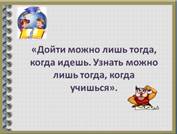 Активное слушание, взаимодействие с учителем.ФП. Формулирование собственных ожиданий.Р. Проявление эмоционального отношения в учебно-познавательной деятельности.К: планирование учебного сотрудничества с учителем и одноклассниками2-й этап. Актуализация знаний. Цель этапа: актуализировать мыслительные операции.2-й этап. Актуализация знаний. Цель этапа: актуализировать мыслительные операции.2-й этап. Актуализация знаний. Цель этапа: актуализировать мыслительные операции.2-й этап. Актуализация знаний. Цель этапа: актуализировать мыслительные операции.Организует устную фронтальную работу, демонстрирует задания с использованием слайдовой презентации.  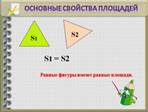 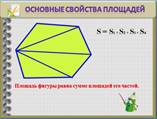 (Слайд 4 - 6.)            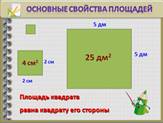 Предлагает повторить определение площади, свойства площадей фигур; формулы площадей изученных многоугольников(Слайды 7-10)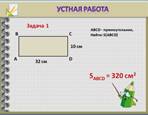 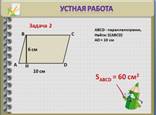 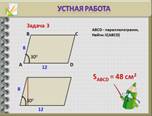 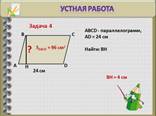 Взаимодействуют с учителем во время опроса, участвуют в принятии решений. Решают задачи по готовым чертежам.Все включаются в работу.Устно решают предложенные задания на нахождение площади фигур.Объясняют,  почему воспользовались той или иной формулойФИП. Учатся извлекать информацию из иллюстраций, анализ объектов с целью применения к ним формул.К. Учатся слушать, вести диалог в соответствии целями и задачами общения.Р. Умение слушать в соответствии с целевой установкой, дополнять, уточнять высказанные мнения. Выбирают действия в соответствии с поставленной задачей.Л. Осуществляют актуализацию личного жизненного опыта.                      3-й этап. Целеполагание и мотивация.  Создание проблемной ситуации.                      3-й этап. Целеполагание и мотивация.  Создание проблемной ситуации.                      3-й этап. Целеполагание и мотивация.  Создание проблемной ситуации.                      3-й этап. Целеполагание и мотивация.  Создание проблемной ситуации.  Обеспечивает мотивацию учения школьников и принятие ими целей урока: предлагает  решить жизненную задачу на нахождение площади четырёхскатной крыши беседки, имеющую форму треугольника (слайд 11).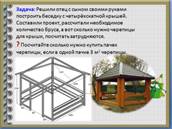 Просит учащихся сформулировать тему и цели урока (слайды 12,13)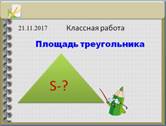 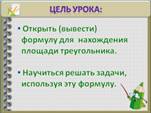 Постановка проблемы: как найти площадь треугольника?Оценивают недостаточность знаний для нахождения площади треугольника. Формулируют тему, ставят цель урока.Выявляют место затруднения.Проговаривают причину.ФП. Самостоятельно выделять и формулировать познавательную цель ; умение формулировать проблему.Л. Готовность и способность обучающихся к саморазвитиюК. Формулировать и высказывать собственное мнение, умение определять общую цель и пути её достижения.Р. Ставить новые учебные задачи в сотрудничестве с учителем; осуществление целеполагания.4-й этап. Изучение нового материала. Практическая работа. Решение проблемной ситуации.                          Цель этапа: вывести (получить) формулу для вычисления площади треугольников(прямоугольного и произвольного).4-й этап. Изучение нового материала. Практическая работа. Решение проблемной ситуации.                          Цель этапа: вывести (получить) формулу для вычисления площади треугольников(прямоугольного и произвольного).4-й этап. Изучение нового материала. Практическая работа. Решение проблемной ситуации.                          Цель этапа: вывести (получить) формулу для вычисления площади треугольников(прямоугольного и произвольного).4-й этап. Изучение нового материала. Практическая работа. Решение проблемной ситуации.                          Цель этапа: вывести (получить) формулу для вычисления площади треугольников(прямоугольного и произвольного).1. Организует исследование (практическую работу). Поводит к выводу формулы прямоугольного и произвольного треугольников с помощью наводящие вопросов. Помогает учащимся в решении поставленной проблемы.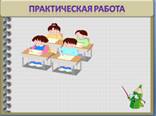 2.Организует  вывода формулы площади прямоугольного треугольника и формулы площади произвольного треугольникаВыполняя задания в соответствии с этим планом, ученики все промежуточные действия и конечные выводы записывают в тетради.Взаимодействуют с учителем, отвечают на его вопросы в ходе выполнения практической работы; записывают в тетради информацию по ходу выполнения данной работыВсе включаются в работу.ФИП. Самостоятельное выделение и формулирование познавательной цели, поиск и выделение необходимой информации, осознанное  построение речевого высказывания в устной и письменной форме. Анализ и синтез информации. Самостоятельное создание способов решения проблем  поискового характера.К. Планирование учебного сотрудничества с учителем и сверстниками,  умение  полно и точно выражать свои мысли.Р. Постановка учебной задачи на основе соотнесения того, что уже известно и усвоено, и того, что ещё неизвестно. Прогнозирование, контроль, коррекция, саморегуляция.Л. Постепенное накопление учащимися информации (от простого к сложному), установление связи между целью учебной деятельности и её мотивом.5-й этап. Первичная проверка и понимание изученного. Цель этапа: рассмотреть применение формулы  для вычисления площади треугольника на решении устных заданий.5-й этап. Первичная проверка и понимание изученного. Цель этапа: рассмотреть применение формулы  для вычисления площади треугольника на решении устных заданий.5-й этап. Первичная проверка и понимание изученного. Цель этапа: рассмотреть применение формулы  для вычисления площади треугольника на решении устных заданий.5-й этап. Первичная проверка и понимание изученного. Цель этапа: рассмотреть применение формулы  для вычисления площади треугольника на решении устных заданий.Давайте закрепим полученную информацию на практике. Обращает внимание на нахождение площади прямоугольного треугольника. Устно выполнить следующие задания:а)  по учебнику № 468 (а, б ), 471.б) предлагает устные задания с макетами треугольников на доске (приложение)Ответы учащихся  (устная работа по нахождению площадей треугольников)Работа с учебником.ФП. Выбор наиболее эффективных способов решения задач в зависимости от конкретных условий.К. Планирование учебного сотрудничества с учителем и сверстниками,  умение  полно и точно выражать свои мысли.Р. Прогнозирование, контроль, коррекция, саморегуляция.6-й этап. Физкультминутка. Цель этапа: предупреждение утомляемости учащихся.6-й этап. Физкультминутка. Цель этапа: предупреждение утомляемости учащихся.6-й этап. Физкультминутка. Цель этапа: предупреждение утомляемости учащихся.6-й этап. Физкультминутка. Цель этапа: предупреждение утомляемости учащихся.Проводит физкультминутку.  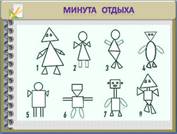 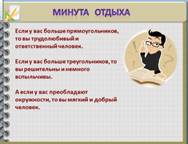 Выполняют гимнастику.7-й этап. Закрепления и применения изученного. Цель этапа: при решении задач отработать  применение формулы для вычисления площади треугольника7-й этап. Закрепления и применения изученного. Цель этапа: при решении задач отработать  применение формулы для вычисления площади треугольника7-й этап. Закрепления и применения изученного. Цель этапа: при решении задач отработать  применение формулы для вычисления площади треугольника7-й этап. Закрепления и применения изученного. Цель этапа: при решении задач отработать  применение формулы для вычисления площади треугольникаОрганизует решение упражнений из учебника:1.     Решить задачу № 470 (один решает у доски с комментированием, остальные - в тетрадях.)  ( можно рассмотреть № 472)Один решает у доски с комментированием, остальные в тетрадях.Индивидуальное решение с последующей проверкой.ФИП. Выбор наиболее эффективных способов решения задач в зависимости от конкретных условий. Осознанное построение речевого высказывания в устной и письменной форме; построение логической цепочки рассуждений.К. Умение с достаточной полнотой и точностью выражать свои мысли.Р. Прогнозирование, контроль, коррекция, саморегуляция.Л. Личностное самоопределение, установление обучающимися связи между целью учебной деятельности и её мотивом (смыслообразование), оценивание усваиваемого содержания.8-й этап. Применение знаний в новой ситуации . Цель этапа: умение применить  знания в новой ситуации.8-й этап. Применение знаний в новой ситуации . Цель этапа: умение применить  знания в новой ситуации.8-й этап. Применение знаний в новой ситуации . Цель этапа: умение применить  знания в новой ситуации.8-й этап. Применение знаний в новой ситуации . Цель этапа: умение применить  знания в новой ситуации. Учащимся предлагаются задания из вариантов ОГЭ для работы в парах. Учитель демонстрирует слайды презентации, координирует работу обучающихся, консультирует их.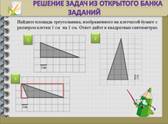 Решение задач на клетчатой бумаге.(Приложение 2)Выстраивают систему аргументов для убеждения, продумывают ответы и обсуждают их с соседом по парте.Сравнивают свое решение с образцом, находят и исправляют ошибки. ПИП. Развитие и углубление потребностей и мотивов учебно-познавательной деятельности.К. Взаимодействуют с соседом по парте, учитывают позицию собеседника, осуществляют сотрудничество и кооперацию с учителем и одноклассником.Р. Оценивают предложенные варианты, выбирают наиболее точный.  Происходит восприятие, осмысление, запоминания материала.9-й этап. Итогово - оценочный. Цель этапа: организовать целостное осмысление и обобщение полученной информации, проведение самооценки учениками работы на уроке.9-й этап. Итогово - оценочный. Цель этапа: организовать целостное осмысление и обобщение полученной информации, проведение самооценки учениками работы на уроке.9-й этап. Итогово - оценочный. Цель этапа: организовать целостное осмысление и обобщение полученной информации, проведение самооценки учениками работы на уроке.9-й этап. Итогово - оценочный. Цель этапа: организовать целостное осмысление и обобщение полученной информации, проведение самооценки учениками работы на уроке.1.  Мотивирует обучающихся к самоанализу деятельности и проектированию дальнейшего продвижения в изучении темы. Организует обсуждение достижений, ставя заранее подготовленные вопросы.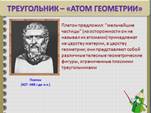 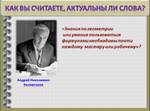 2.  Подводит итоги урока. 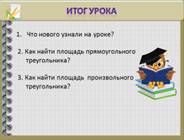 3. Формулирует домашнее задание. Даёт пояснения по его выполнению.(Приложение 3)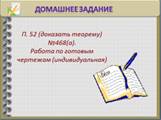 Участвуют в беседе по обсуждению достижений, отвечая на вопросы учителя, делают выводы. Оценивает каждый сам себя.Записывают домашнее задание в дневникФП.  Самостоятельное выделение и формулирование познавательной цели, поиск и выделение необходимой информации.К.   Умение с достаточной полнотой и точностью выражать свои мысли. Разрешение конфликтов.Р. Прогнозирование, волевая саморегуляция.Л.  Личностное самоопределение, смыслообразование.10-й этап. Рефлексия учебной деятельности.10-й этап. Рефлексия учебной деятельности.10-й этап. Рефлексия учебной деятельности.10-й этап. Рефлексия учебной деятельности.Организует рефлексию и самооценку учениками собственной учебной деятельности.Продолжите фразы:«Сегодня на уроке я узнал…»«Мне было труднее всего…»«Самым полезным для меня было…»«Я понял, что…»«Я научился…»«Мне захотелось…»  «Знания, полученные на уроке, мне пригодятся…»Отвечают на вопросы учителя.Делают самооценкуФП. Поиск и выделение необходимой информации, построение речевого высказывания в устной форме. Анализ и синтез информации.К. Умение полно и точно выражать свои мысли; учёт разных мнений.Р. Самооценка на основе критерия успешностиЛ.  Адекватное понимание причин успеха (неуспеха) в учебной деятельности.